
          Управление гражданской 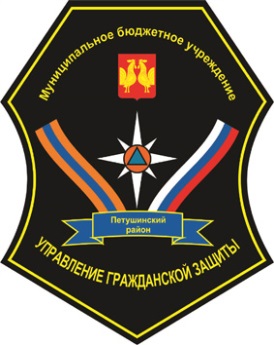 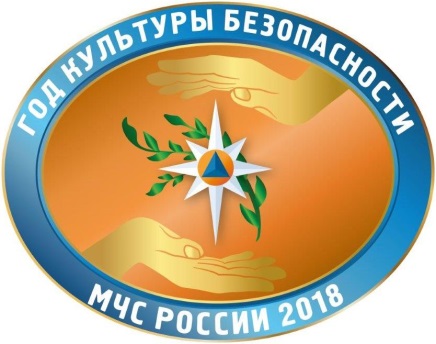      защиты      ИНФОРМИРУЕТОсторожно, змеи!С наступлением летнего периода, змеиная тема, из области теории переходит в сферу практическую. Змеи просыпаются и приступают к активной жизни.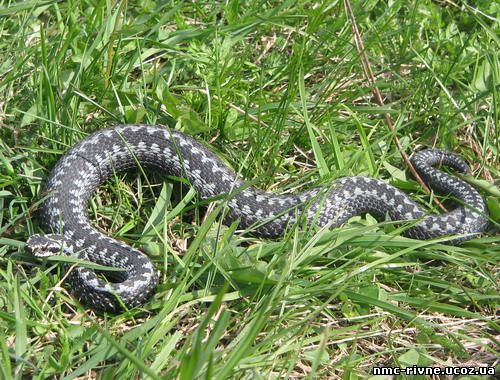 Во Владимирской области существует два вида змей: уж обыкновенный (Natrix natrix) и гадюка обыкновенная (Vipera berus). Первый вид - не ядовитый, а второй ядовитый, хотя ядовитость гадюк несколько преувеличена.Гадюка обыкновенная — относительно небольшая змея: общая длина ее тела с хвостом не более 60 см. Самки крупнее самцов. Голова у гадюки ясно отграничена от шеи и на ее верхней стороне кроме мелких щитков есть три крупных (лобный и два теменных).Правила пребывания в лесу, где возможна встреча со змеями:- отправляясь в лес на прогулку (за грибами или ягодами) будьте внимательны.- на ноги надевайте защищенную обувь на толстой подошве (ботинки или резиновые сапоги).- из одежды выберете плотные штаны и ветровки.- по лесу (полянам, траве, лугам, долинам рек и даже по тропам) передвигайтесь с палкой. Это поможет разойтись со змей, лежащей на тропе. Для чего, постойте несколько минут, методично постучите палкой по земле и змея уползет.- не кричите - змея вас не услышит,  старайтесь не кидать в нее камни и палки – это может спровоцировать змею на ответные агрессивные действия.- чаще всего укус змеи возможен, если вы наступили на нее. Это ее естественная защита.- особенно внимательно необходимо вести себя на ночевках! Осмотрите место для предполагаемого ночлега. Застегивайте палатки, периодически встряхивайте спальники. Змея существо холоднокровное и ночь предпочитает проводить в тепле. - не убивайте змею, так как на труп приползут другие змеи.- убивать змею нужно, если она вас укусила, это поможет в дальнейшем определить ее вид и правильно выбрать противозмеиную сыворотку. Если вас укусила гадюка: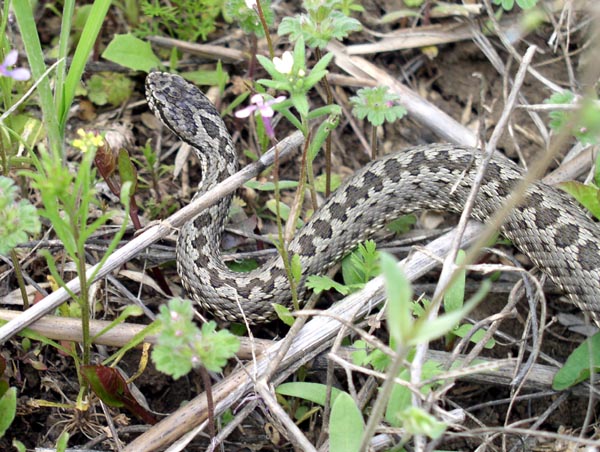  - помните - укус ее опасен, но не смертелен.- уложите пострадавшего и обеспечьте ему полный покой. По возможности перенести его в удобное, защищенное место. Исключите самостоятельное передвижение, особенно, если это сопровождается нагрузкой на конечность (руку или ногу), в которую его укусила змея!- змеиный яд, распространяясь по телу (главный переносчик яда – кровь)  прежде всего, способствует увеличению нагрузки на сердце.Внимание! Решение на отсасывание яда из раны, как основного способа извлечения яда, должен принимать пострадавший, если он в состоянии это сделать сам или человек, оказывающий ему первую помощь. Однозначного мнения по поводу использования данного метода в медицине не существует. Противники - настаивают на том, что имеющиеся во рту микротрещины могут стать источником попадания яда в кровь и это может стать причиной отравления у оказывающего помощь.- порядок отсасывания яда:впервые секунды после укуса, надавливая пальцами, раскройте ранку и начните энергично отсасывать яд ртом. Кровянистую жидкость периодически сплевывайте. Если мало слюны или есть ранки на губах (во рту), следует набрать в рот немного воды (вода разбавляет яд).проводить отсасывание необходимо беспрерывно в течение 15 минут. Это позволяет удалить из организма пострадавшего от 20 до 50 процентов яда.- при наличии под рукой медицинской аптечки и навыков ее применения у окружающих:продезинфицируйте рану и наложите стерильную повязку, которую по мере развития отёка необходимо периодически ослаблять, чтобы она не врезалась в мягкие ткани.по возможности дайте пострадавшему обезболивающее средство.при наличии признаков аллергии (боль и воспаление суставов, крапивница, экзема, диарея, рвота, расстройство желудка.), дать пострадавшему антигистаминные препараты - супрастин и др.).при наличии признаков сердечной недостаточности (боли в сердце) дать пострадавшему препараты, поддерживающие сердечнососудистую систему (валидол, валокордин и т.п.).- в дальнейшем необходимо обеспечить пострадавшему обильное питье, предпочтительнее - крепкий чай с сахаром.- следите за состоянием потерпевшего. Тревожными симптомами являются одышка (проблемы с сердцем), жжение в горле, охриплость голоса (отёк гортани).- в случае необходимости проводите продолжительное искусственное дыхание и непрямой массаж сердца.После оказания первой помощи постарайтесь немедленно доставить пострадавшего в ближайшее медицинское учреждение, транспортируя его на носилках. Змею желательно отыскать и доставить врачу для определения ее видовой принадлежности.При укусе нельзя делать следующее:- накладывать на пораженную конечность жгут (сама процедура опасна, а в случае укуса приводит к серьезным местным поражениям - некрозам и т.п.).- прижигать место укуса – возможно дополнительное занесение инфекции.- обкалывать место укуса раствором марганцовки.- делать на месте укуса разрезы.- употреблять пострадавшему алкоголь внутрь.Надеемся, эти сведения помогут вам избежать опасных ситуаций и сохранить здоровье и жизнь себе и своим близким.Если вы попали в чрезвычайную ситуацию, и вам нужна помощь пожарных или спасателей – единый номер для вызова всех экстренных служб с мобильного телефона «112», «101» и «01» - со стационарного.